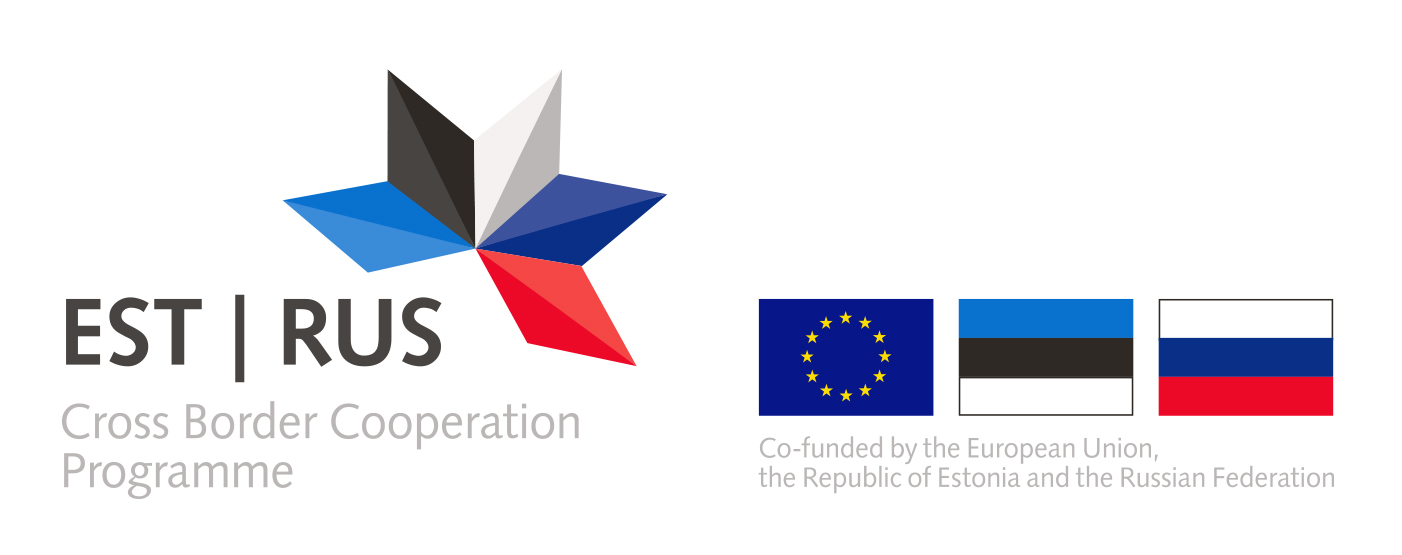 Juhendi mitteametlik ja informatiivne tõlge. Eestikeelne vorm ei ole mõeldud täitmiseks. Programmi rakendamisel lähtutakse inglisekeelsest juhendist ja selle lisadest (Guidelines for the 1st Call for proposals)ANNEX 15<Täidetakse organisatsiooni ametlikul kirjablanketil><Täidetakse kõigi projektis osalevate partnerite poolt, sh. taotleja>Peale vormi täitmist palun kustutage hallidel väljadel olev tekst!TEMPLIIT MAA/HOONETE OMANDI- VÕI LIGIPÄÄSUÕIGUSE TÕENDAMISEKS Taotleja/partner, <sisestage taotleja/partnerorganisatsiooni nimi>, mida esindab allakirjutanu, olles taotleja/partneri volitatud allkirjastaja, esitab käesolevaga järgmise(d) kinnisasja/ omandiõigust tõendavad dokumendid või juurdepääsu sellele maa-alale, kus projekti  <projekti nimi> infrastruktuurikomponent aset leiab:Projekti nimiToetust taotleva juriidilise isiku nimi vastava partneri originaalkeeles ning inglise keeles Toetust taotleva juriidilise isiku nimi vastava partneri originaalkeeles ning inglise keeles Allkirjastaja nimi ja ametikoht AsukohtAllkirjastamise kuupäevAllkiri ja pitsat 